最高人民法院关于调整强制清算与破产案件类型划分的通知时效性：    现行有效发文机关：  最高人民法院文号：      法〔2016〕237号发文日期：  2016年07月06日施行日期：  2016年08月01日各省、自治区、直辖市高级人民法院，解放军军事法院，新疆维吾尔自治区高级人民法院生产建设兵团分院：为满足强制清算、破产案件的审判工作需要，根据《最高人民法院关于人民法院案件案号的若干规定》第七条、第十四条规定，决定对强制清算、破产案件类型单独分类（详见附件《强制清算与破产案件类型及代字标准》）。现将调整内容及有关事项通知如下：一、　强制清算、破产案件从民事案件中分出，单独作为一大类案件，一级类型名称整合为强制清算与破产案件。二、　将强制清算、破产申请审查与受理后的强制清算、破产程序分列案件类型，即对强制清算或破产申请审查单独作为一类案件。三、　对不予受理、驳回强制清算申请或破产申请等裁定的上诉审理，作为强制清算与破产上诉案件，下设两个小类：强制清算上诉案件、破产上诉案件。四、　对强制清算或破产申请的不予受理、驳回申请裁定以及强制清算与破产上诉案件的监督，作为强制清算与破产监督案件，下设两小类：强制清算监督案件、破产监督案件。五、　强制清算、破产案件类型划分及代字新标准于2016年8月1日起施行。2016年8月1日前已编立的案件案号不变。特此通知。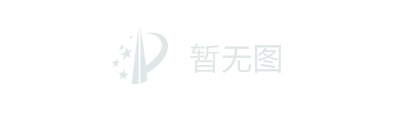 